Сотрудникам вузов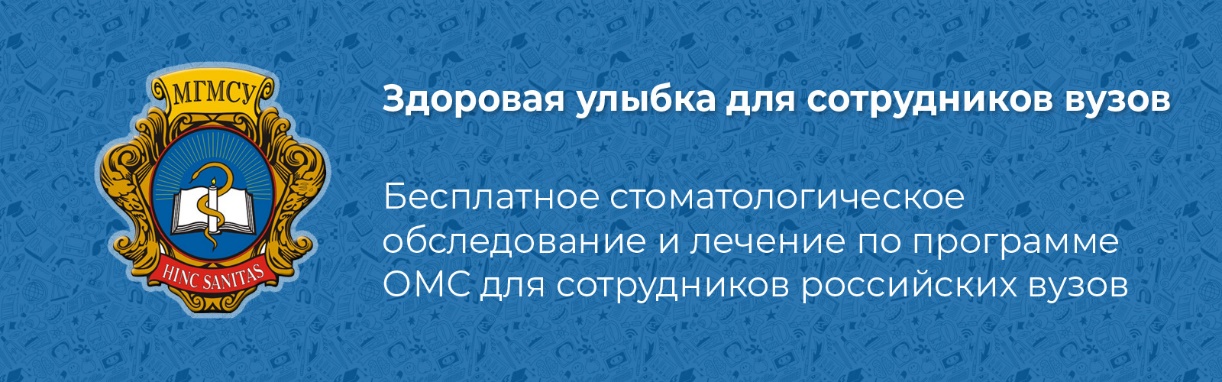 Квоты на лечение в Клиническом центре стоматологии для   сотрудников российских вузов.Уважаемые коллеги! Рады сообщить, что в 2019 году Клинический центр стоматологии осуществляет  стоматологическое лечение по программе ОМС (бесплатно для пациента). Для сотрудников российских вузов зарезервированы квоты, воспользоваться которыми можно в любое рабочее время. Запись осуществляется по телефону или online.По полису ОМСПомощь оказывается по ОМС, то есть бесплатно для пациентаУдобноЗапись онлайн за минуту, на приёме нужен только паспорт и полис ОМСПрофессиональноПод наблюдением ведущих стоматологов России - сотрудников КЦС МГМСУЧто нужно для записи на прием?Быть сотрудников российского вуза;Выбери удобное время и запишись online (выбери   услугу "для сотрудников ВУЗов"). Нужно в комментариях указать вуз. На этом этапе никаких документов не требуется.Если Вы еще не наблюдался в КЦС - необходимо прийти за 15 минут до приема в регистратуру КЦС и заведи медицинскую карту. Требуется паспорт РФ и полис ОМС.